รายงานการประชุมทีมงานส่วนกลาง ฝ่ายเทคโนโลยีสารสนเทศและการสื่อสาร มูลนิธิฯ ครั้งที่ 2/2561วันอังคารที่ 23 พฤษภาคม พ.ศ. 2561 เวลา 09.30-12.00 น.
ณ ห้องประชุมอันโตนิโอ อาคารพิพิธภัณฑ์************************เริ่มประชุมเวลา 10.30 น.ระเบียบวาระที่ 1  เรื่องแจ้งให้ทราบรายชื่อและข้อมูลตัวแทนของโรงเรียนเพื่อรับสิทธิ์ในการเข้าไปจัดการ Facebook Fanpage ขอโรงเรียนที่ถูกต้องและได้รับการอนุญาตจากมูลนิธิคณะเซนต์คาเบรียลฯ (รายละเอียดตามเอกสารแนบ)รายชื่อและวาระการประชุมผู้เข้าประชุมกำกับติดตามผลการดำเนินงานการปรับใช้ระบบ SWIS ในสถานศึกษา ระยะที่ 1 ผ่านระบบ VDO Conference (รายละเอียดตามเอกสารแนบ)ระเบียบวาระที่ 2  รับรองการประชุม 	-ระเบียบวาระที่ 3เรื่องสืบเนื่อง/ติดตาม/มอบหมายงาน/นำเสนองานผู้สมัครงานตำแหน่งโปรแกรมเมอร์ นางสาวจิตราพร ซื่อธานุวงศ์ เริ่มงานวันจันทร์ที่ 25 พฤษภาคม 2561มิสเรวดี จัดทำเกณฑ์การปรับขึ้นเงินเดือนบุคลากรสังกัดมูลนิธิฯงาน Programmer ม.สงกรานต์ กวงคำส่งมอบระบบบันทึกแผนการสอนผลการส่งมอบปรับแก้ตามรายการดังต่อไปนี้ สื่อ สามารถแชร์ใช้งานด้วยกันได้ ดึงจากคลังสื่อ เลือกได้ข้ามกลุ่มสาระ ศึกษาพื้นที่ Service การ up vdo google drive หาวิธีเชื่อม บันทึกหลังการสอน โยงเข้า Homework Online เพื่อแสดงผลด้วยReport มาตรฐานนี้มีกี่สาระแล้วท้างอิงอยู่ในหน่วย/สาระไหน การเพิ่มคำศัพท์ สามารถจัดเก็บเข้าคลัง (กอสเซอรี่) เพื่อรายได้งานว่า ป.1 มีคำศัพท์ที่เกี่ยวข้องกี่คำ เทคนิคคอลเทอม=คำศัพท์เฉพาะ และสามารถเรียงลำดับคำศัพท์ A-Zการบ้านให้ทำในหน้าสร้างรายคาบเลย สร้างเป็น หน้าต่างใหม่ บันทึกครั้งเดียวตั้งแต่เริ่มกระบวนการรายคาบ จนถึงการประเมินการเรียนรู้ ใส่ Modal ด้านในนั้นเลย และการบ้านไม่ต้องติ๊กช่วงคะแนน แก้คำเป็น “กรอกคะแนนการบ้าน” file ใส่จำนวนคะแนนยาวเกินไป ควรมีตัวเลขจางๆอยู่ด้วย เขียนคำอธิบายการให้คะแนนในช่องรายละเอียดเป็นตัวจาง แก้คำเป็น “การเก็บคะแนนระหว่างเรียนในแต่ละคาบ” เพิ่มให้แนบไฟล์บันทึกหลังการสอนได้เฟส 2 การวางแผนการสอบวัด ให้เลือกข้อสอบค่าความยากง่ายมาใช้เลย สร้างข้อสอบ ยังไม่ได้มีการประเมิน คัดเลือกจากคลังเดิมมาดัดแปลง สมมติข้อ 35 ง่าย กลายเป็น 35 V.2 (ดึงของเก่ามาใช้ ดึงมาสร้างใหม่ ดึงมาดัดแปลง) ข้อสอบมีหลายประเภทเน้นดึงเอาของเก่ามาดัดแปลงงาน Programmer ม.บุญเลิศ กันใจเย็นรายงานผลการดำเนินงาน ระบบพัสดุ-ครุภัณฑ์นำเสนอโฟว์ตัวใหม่ ที่ประชุมรับทราบ แต่มีให้ปรับเพิ่มดังนี้ ในแต่ละหน้าหัวหน้า/การเงิน/พัสดุ เห็นหมดตั้งแต่ Gen ใบเขียวเพื่องานพัสดุ สามารถนำไปวางแผนการดำเนินงานของตัวเองได้ ว่าจะใช้พัสดุ อะไรเมื่อไหร่ เห็นแล้วจะเกิดปฏิทินจัดซื้อได้โดยอัตโนมัติ ควรมีการจัดหมวดหมู่ตามกลุ่ม Catalog ได้งานจัดซื้อจะได้เตรียมวางแผนในแต่ละปีงาน Programmer ม.ธนาวุธ รอรบรัมย์รายงานผลการดำเนินงานระบบ SWIS Help โจทย์ที่ให้ อยากทราบข้อมูลการรับสมัครนักเรียน ป.1 MCP ปี2561 หาข้อมูลได้จากที่ไหน ตอบ ข่าว แผนงาน ปฏิทิน Web คนที่มาก่อน SCO กลายเป็น FAQ ของฝ่ายนั้น แผนงาน ขั้นตอน ปฏิทิน แสดงผลทั้ง text และ link FAQ ดึงอัตโนมัติจากระบบเมนูแต่ละหน่วยงาน รายละเอียดแผนงานโครงสร้าง สามารถนำมาสร้าง FAQ ได้หมด ยกตัวอย่าง โรงเรียนมงฟอร์ตวิทยาลัย แผนกประถมมี...................................อย่างไรบ้างอยากทราบข้อมูล...................................ของโรงเรียนมงฟอร์ตวิทยาลัย แผนกประถมอยากทราบข้อมูลหน่วยงานอาคารสถานที่ของโรงเรียนมงฟอร์ตวิทยาลัย แผนกประถม ดูจากที่ไหน แนบ link เอาข้อมูลให้ ม.เจี๊ยบ dump ลงบล็อกให้หมด ม.เจี๊ยบก็ไป Port ที่ฐานข้อมูล FAQ มาโผล่ใน Blog  งาน Programmer ม.บรรจง ปิยศทิพย์รายงานผลการดำเนินงาน ระบบของที่ระลึกแก้ไขภาพในระบบ ให้เห็นชัดๆ สวยๆ พื้นสีอ่อนๆ ขาวๆ เทาๆ ดำๆ เพื่อขับสีหน้าสั่งซื้อ แล้วต่อด้วยยืนยันการสั่งซื้อ เพิ่ม flow เลือก สั่งซื้อ ยืนยันมอบหมายงานเตรียมทดสอบระบบซื้อขาย online นำเสนอ Software ระบบงานสารสนเทศระบบ SWIS ครูเรวดี ตันติเสนีย์พงศ์แก้ไขจดหมายแต่งตั้งตัวแทนนำเสนอข้อมูลข่าวสารมูลนิธิฯ/โรงเรียน จัดทำเกณฑ์การปรับขั้นเงินเดือนบุคลากรสังกัดมูลนิธิฯระเบียบวาระที่ 4  เรื่องเสนอเพื่อพิจารณาเครื่องเลือกอาหารออนไลน์ หาร้านจัดทำข้อมูลร้านจากบราเดอร์สั่งซื้อจอ Digital Singes จำนวน 18 เครื่อง ระเบียบวาระที่ 5  เรื่องอื่นๆ	-ปิดประชุมเวลา 12.30 น.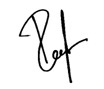          ครูเรวดี ตันติเสนีย์พงศ์				    ม.บรรจง ปิยศทิพย์(ผู้ตรวจทาน)      ผู้บันทึกรายงานการประชุม			                     งานสารสนเทศ SWIS
ประธานภราดาศุภนันท์ขันธปรีชาผู้เข้าร่วมประชุม	ม.บรรจงปิยศทิพย์ม.ธนาวุธตอรบรัมย์ม.บุญเลิศกันใจเย็นม.สงกรานต์กวงคำมิสเรวดี ตันติเสนีย์พงศ์ผู้ไม่เข้าร่วมประชุม